FOWC FORMULAIRE DE RESERVATION REPAS GALA
Samedi 18 août 2018 (20 heures – Sportica - Gravelines)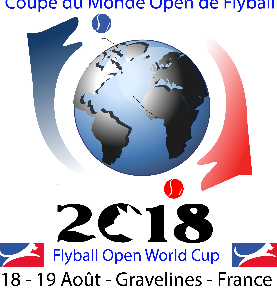 NOM                                                                              PRENOM                                                                             EQUIPE                                                                             RESERVE                       X                                       REPAS DE GALA (Prix du repas de gala 30.00 € boissons comprises)Notez :                                                                                                                                                                                             Entrée souhaitée  :                                                                                                                                                                          Plat souhaité :                                                                                                                                                                          Dessert souhaité :                                                                                                                                                                    Règlement :           X          REPAS   x 30.00 €      =                €Réservation accompagnée du règlement à transmettre au plus tard le 31 juillet 2018  à                                                                                        

Madame Anne PEUPLE                                                                                                                                                                             25 RUE VAUBAN                                                                                                                                                                 59430 SAINT POL SUR MER 
ADRESSE COURRIEL POUR RENSEIGNEMENTS : annepeuple@sfr.fr NOS COORDONNEES BANCAIRESTitulaire du Compte : FOWC Coupe du Monde Flyball 2018Banque : Crédit Mutuel Nord EuropeRIBBanque : 15629    Guichet : 02702    Compte : 00029860503	Clé : 43		Devise : €Domiciliation : CCM Dunkerque CentreIBAN : FR76 1562 9027 0200 0298 6050 343  	BIC (SWIFT) : CMCIFR2A